提醒的話：1. 請同學詳細填寫，這樣老師較好做統整，學弟妹也較清楚你提供的意見，謝謝！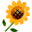 2. 甄選學校、科系請填全名；甄選方式與過程內容書寫不夠請續寫背面。         3. 可直接上輔導處網站https://sites.google.com/a/yphs.tw/yphsc/「甄選入學」區下載本表格，    以電子檔郵寄至yphs316@gmail.com信箱，感謝你！　　　　　              甄選學校甄選學校淡江大學淡江大學淡江大學淡江大學甄選學系甄選學系國際企業學系國際商學全英語組國際企業學系國際商學全英語組學生學測分數國英數社自總■大學個人申請□科技校院申請入學□軍事校院■大學個人申請□科技校院申請入學□軍事校院■大學個人申請□科技校院申請入學□軍事校院□正取■備取□未錄取□正取■備取□未錄取學測分數1413710751■大學個人申請□科技校院申請入學□軍事校院■大學個人申請□科技校院申請入學□軍事校院■大學個人申請□科技校院申請入學□軍事校院□正取■備取□未錄取□正取■備取□未錄取甄選方式與過程■面試佔(  30 　%)一、形式：（教授：學生）人數=（ 3 ：4　），方式：輪流論述再補述其他人的內容二、題目：我抽到的題目是”Start with why”國企網頁有題目:44句英文句子,面試前從中抽一題用英文闡述自己的看法,四個人輪流講,過程中必須仔細聆聽其他面試者的內容,補述部分,教授要聽的是你對其他人說的內容的看法,目的是想了解你的理解能力,而非要你再重複一次別人抽到的題目;整個過程大約15-20分鐘,而一個人有2分鐘敘述自己的主題,一分鐘補述其他人講過的內容,千萬不要在敘述看法時過度推銷自己,這與教授想聽的內容無關44句必須看熟■備審資料佔(  40   %)   或  □術科實作佔(     %)  或  □筆試佔(     %)■其他佔(   30  %)請註明其他方式，如：備審資料 學測成績■面試佔(  30 　%)一、形式：（教授：學生）人數=（ 3 ：4　），方式：輪流論述再補述其他人的內容二、題目：我抽到的題目是”Start with why”國企網頁有題目:44句英文句子,面試前從中抽一題用英文闡述自己的看法,四個人輪流講,過程中必須仔細聆聽其他面試者的內容,補述部分,教授要聽的是你對其他人說的內容的看法,目的是想了解你的理解能力,而非要你再重複一次別人抽到的題目;整個過程大約15-20分鐘,而一個人有2分鐘敘述自己的主題,一分鐘補述其他人講過的內容,千萬不要在敘述看法時過度推銷自己,這與教授想聽的內容無關44句必須看熟■備審資料佔(  40   %)   或  □術科實作佔(     %)  或  □筆試佔(     %)■其他佔(   30  %)請註明其他方式，如：備審資料 學測成績■面試佔(  30 　%)一、形式：（教授：學生）人數=（ 3 ：4　），方式：輪流論述再補述其他人的內容二、題目：我抽到的題目是”Start with why”國企網頁有題目:44句英文句子,面試前從中抽一題用英文闡述自己的看法,四個人輪流講,過程中必須仔細聆聽其他面試者的內容,補述部分,教授要聽的是你對其他人說的內容的看法,目的是想了解你的理解能力,而非要你再重複一次別人抽到的題目;整個過程大約15-20分鐘,而一個人有2分鐘敘述自己的主題,一分鐘補述其他人講過的內容,千萬不要在敘述看法時過度推銷自己,這與教授想聽的內容無關44句必須看熟■備審資料佔(  40   %)   或  □術科實作佔(     %)  或  □筆試佔(     %)■其他佔(   30  %)請註明其他方式，如：備審資料 學測成績■面試佔(  30 　%)一、形式：（教授：學生）人數=（ 3 ：4　），方式：輪流論述再補述其他人的內容二、題目：我抽到的題目是”Start with why”國企網頁有題目:44句英文句子,面試前從中抽一題用英文闡述自己的看法,四個人輪流講,過程中必須仔細聆聽其他面試者的內容,補述部分,教授要聽的是你對其他人說的內容的看法,目的是想了解你的理解能力,而非要你再重複一次別人抽到的題目;整個過程大約15-20分鐘,而一個人有2分鐘敘述自己的主題,一分鐘補述其他人講過的內容,千萬不要在敘述看法時過度推銷自己,這與教授想聽的內容無關44句必須看熟■備審資料佔(  40   %)   或  □術科實作佔(     %)  或  □筆試佔(     %)■其他佔(   30  %)請註明其他方式，如：備審資料 學測成績■面試佔(  30 　%)一、形式：（教授：學生）人數=（ 3 ：4　），方式：輪流論述再補述其他人的內容二、題目：我抽到的題目是”Start with why”國企網頁有題目:44句英文句子,面試前從中抽一題用英文闡述自己的看法,四個人輪流講,過程中必須仔細聆聽其他面試者的內容,補述部分,教授要聽的是你對其他人說的內容的看法,目的是想了解你的理解能力,而非要你再重複一次別人抽到的題目;整個過程大約15-20分鐘,而一個人有2分鐘敘述自己的主題,一分鐘補述其他人講過的內容,千萬不要在敘述看法時過度推銷自己,這與教授想聽的內容無關44句必須看熟■備審資料佔(  40   %)   或  □術科實作佔(     %)  或  □筆試佔(     %)■其他佔(   30  %)請註明其他方式，如：備審資料 學測成績■面試佔(  30 　%)一、形式：（教授：學生）人數=（ 3 ：4　），方式：輪流論述再補述其他人的內容二、題目：我抽到的題目是”Start with why”國企網頁有題目:44句英文句子,面試前從中抽一題用英文闡述自己的看法,四個人輪流講,過程中必須仔細聆聽其他面試者的內容,補述部分,教授要聽的是你對其他人說的內容的看法,目的是想了解你的理解能力,而非要你再重複一次別人抽到的題目;整個過程大約15-20分鐘,而一個人有2分鐘敘述自己的主題,一分鐘補述其他人講過的內容,千萬不要在敘述看法時過度推銷自己,這與教授想聽的內容無關44句必須看熟■備審資料佔(  40   %)   或  □術科實作佔(     %)  或  □筆試佔(     %)■其他佔(   30  %)請註明其他方式，如：備審資料 學測成績■面試佔(  30 　%)一、形式：（教授：學生）人數=（ 3 ：4　），方式：輪流論述再補述其他人的內容二、題目：我抽到的題目是”Start with why”國企網頁有題目:44句英文句子,面試前從中抽一題用英文闡述自己的看法,四個人輪流講,過程中必須仔細聆聽其他面試者的內容,補述部分,教授要聽的是你對其他人說的內容的看法,目的是想了解你的理解能力,而非要你再重複一次別人抽到的題目;整個過程大約15-20分鐘,而一個人有2分鐘敘述自己的主題,一分鐘補述其他人講過的內容,千萬不要在敘述看法時過度推銷自己,這與教授想聽的內容無關44句必須看熟■備審資料佔(  40   %)   或  □術科實作佔(     %)  或  □筆試佔(     %)■其他佔(   30  %)請註明其他方式，如：備審資料 學測成績■面試佔(  30 　%)一、形式：（教授：學生）人數=（ 3 ：4　），方式：輪流論述再補述其他人的內容二、題目：我抽到的題目是”Start with why”國企網頁有題目:44句英文句子,面試前從中抽一題用英文闡述自己的看法,四個人輪流講,過程中必須仔細聆聽其他面試者的內容,補述部分,教授要聽的是你對其他人說的內容的看法,目的是想了解你的理解能力,而非要你再重複一次別人抽到的題目;整個過程大約15-20分鐘,而一個人有2分鐘敘述自己的主題,一分鐘補述其他人講過的內容,千萬不要在敘述看法時過度推銷自己,這與教授想聽的內容無關44句必須看熟■備審資料佔(  40   %)   或  □術科實作佔(     %)  或  □筆試佔(     %)■其他佔(   30  %)請註明其他方式，如：備審資料 學測成績■面試佔(  30 　%)一、形式：（教授：學生）人數=（ 3 ：4　），方式：輪流論述再補述其他人的內容二、題目：我抽到的題目是”Start with why”國企網頁有題目:44句英文句子,面試前從中抽一題用英文闡述自己的看法,四個人輪流講,過程中必須仔細聆聽其他面試者的內容,補述部分,教授要聽的是你對其他人說的內容的看法,目的是想了解你的理解能力,而非要你再重複一次別人抽到的題目;整個過程大約15-20分鐘,而一個人有2分鐘敘述自己的主題,一分鐘補述其他人講過的內容,千萬不要在敘述看法時過度推銷自己,這與教授想聽的內容無關44句必須看熟■備審資料佔(  40   %)   或  □術科實作佔(     %)  或  □筆試佔(     %)■其他佔(   30  %)請註明其他方式，如：備審資料 學測成績■面試佔(  30 　%)一、形式：（教授：學生）人數=（ 3 ：4　），方式：輪流論述再補述其他人的內容二、題目：我抽到的題目是”Start with why”國企網頁有題目:44句英文句子,面試前從中抽一題用英文闡述自己的看法,四個人輪流講,過程中必須仔細聆聽其他面試者的內容,補述部分,教授要聽的是你對其他人說的內容的看法,目的是想了解你的理解能力,而非要你再重複一次別人抽到的題目;整個過程大約15-20分鐘,而一個人有2分鐘敘述自己的主題,一分鐘補述其他人講過的內容,千萬不要在敘述看法時過度推銷自己,這與教授想聽的內容無關44句必須看熟■備審資料佔(  40   %)   或  □術科實作佔(     %)  或  □筆試佔(     %)■其他佔(   30  %)請註明其他方式，如：備審資料 學測成績■面試佔(  30 　%)一、形式：（教授：學生）人數=（ 3 ：4　），方式：輪流論述再補述其他人的內容二、題目：我抽到的題目是”Start with why”國企網頁有題目:44句英文句子,面試前從中抽一題用英文闡述自己的看法,四個人輪流講,過程中必須仔細聆聽其他面試者的內容,補述部分,教授要聽的是你對其他人說的內容的看法,目的是想了解你的理解能力,而非要你再重複一次別人抽到的題目;整個過程大約15-20分鐘,而一個人有2分鐘敘述自己的主題,一分鐘補述其他人講過的內容,千萬不要在敘述看法時過度推銷自己,這與教授想聽的內容無關44句必須看熟■備審資料佔(  40   %)   或  □術科實作佔(     %)  或  □筆試佔(     %)■其他佔(   30  %)請註明其他方式，如：備審資料 學測成績心得與建議◎備審資料製作建議：  不用做得太多,但內容要清楚扼要◎整體準備方向與建議：   44句試題一定要每句練過,清楚自己說了什麼,並加強統整能力的分析◎備審資料製作建議：  不用做得太多,但內容要清楚扼要◎整體準備方向與建議：   44句試題一定要每句練過,清楚自己說了什麼,並加強統整能力的分析◎備審資料製作建議：  不用做得太多,但內容要清楚扼要◎整體準備方向與建議：   44句試題一定要每句練過,清楚自己說了什麼,並加強統整能力的分析◎備審資料製作建議：  不用做得太多,但內容要清楚扼要◎整體準備方向與建議：   44句試題一定要每句練過,清楚自己說了什麼,並加強統整能力的分析◎備審資料製作建議：  不用做得太多,但內容要清楚扼要◎整體準備方向與建議：   44句試題一定要每句練過,清楚自己說了什麼,並加強統整能力的分析◎備審資料製作建議：  不用做得太多,但內容要清楚扼要◎整體準備方向與建議：   44句試題一定要每句練過,清楚自己說了什麼,並加強統整能力的分析◎備審資料製作建議：  不用做得太多,但內容要清楚扼要◎整體準備方向與建議：   44句試題一定要每句練過,清楚自己說了什麼,並加強統整能力的分析◎備審資料製作建議：  不用做得太多,但內容要清楚扼要◎整體準備方向與建議：   44句試題一定要每句練過,清楚自己說了什麼,並加強統整能力的分析◎備審資料製作建議：  不用做得太多,但內容要清楚扼要◎整體準備方向與建議：   44句試題一定要每句練過,清楚自己說了什麼,並加強統整能力的分析◎備審資料製作建議：  不用做得太多,但內容要清楚扼要◎整體準備方向與建議：   44句試題一定要每句練過,清楚自己說了什麼,並加強統整能力的分析◎備審資料製作建議：  不用做得太多,但內容要清楚扼要◎整體準備方向與建議：   44句試題一定要每句練過,清楚自己說了什麼,並加強統整能力的分析E-mail手機